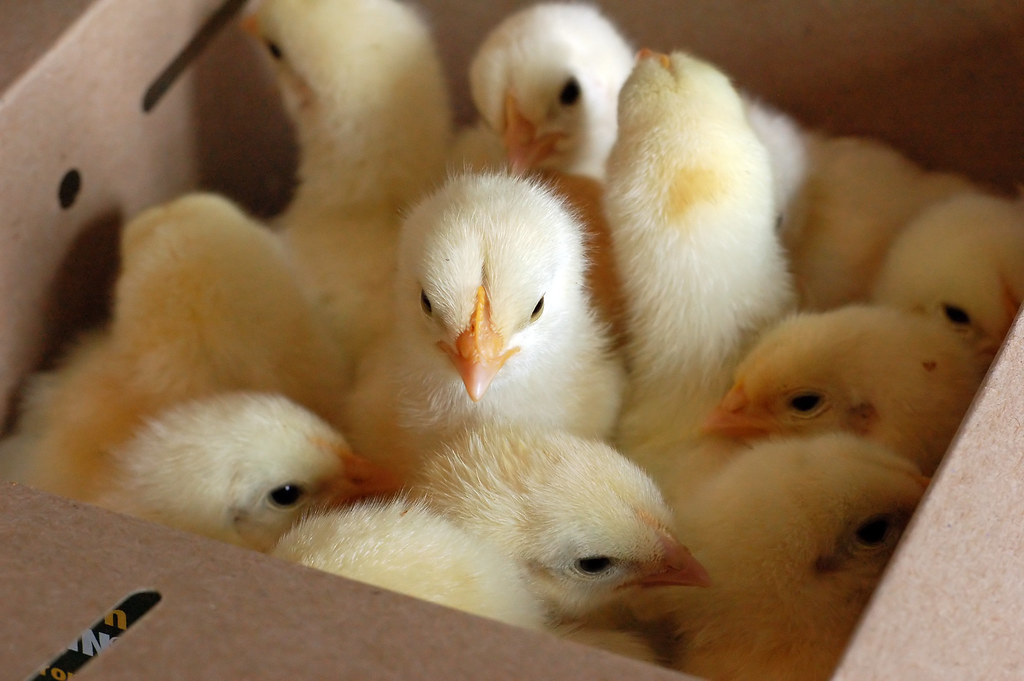 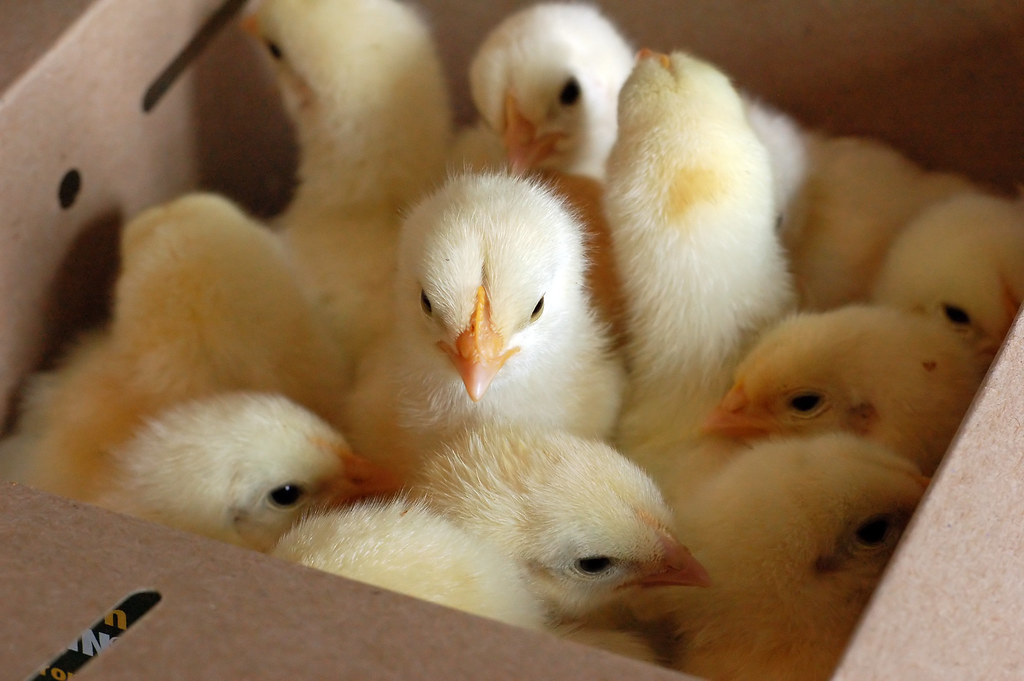 2023 BCYF BROILERSExhibitors must order and pay for 25 or 50 birds, with 50 birds being the maximum allowable order per exhibitor/family. Exhibitor may enter 2 pens of broilersPayment and order due by November 4, 2022 Birds will be at the County Extension Office on January 9, 2023, - 3:30—5:30 p.m. Please make checks payable to: Bell County Youth Fair, P.O. Box 1058, Belton, 76513 Questions: call 254-933-5309 or email cheri.obraden@ag.tamu.eduCost of Broilers is $46.00 per order of 25 birds.If ordering as a family, all exhibitors names must be listed below, or they will not be able to show the birds. ------------------------------------------------------------------------------------------------------------------------------------------------------------NAME                                                      CLUB                                           PHONE                                           # QTY _______________________________________________________________________________________________ ______________________________________________________________________________________________________________________________________________________________________________________________ _____________________________________________________________________________________________________________________________________________________________________________________________________________________________________________________________________________________________EMAIL ADDRESS: _______________________________________________________________________________________________                                                                                                         Total Amount $ ___________________ Method of Payment        ______ Check ________ Cash